Справка о проведении акции«Российский  триколор»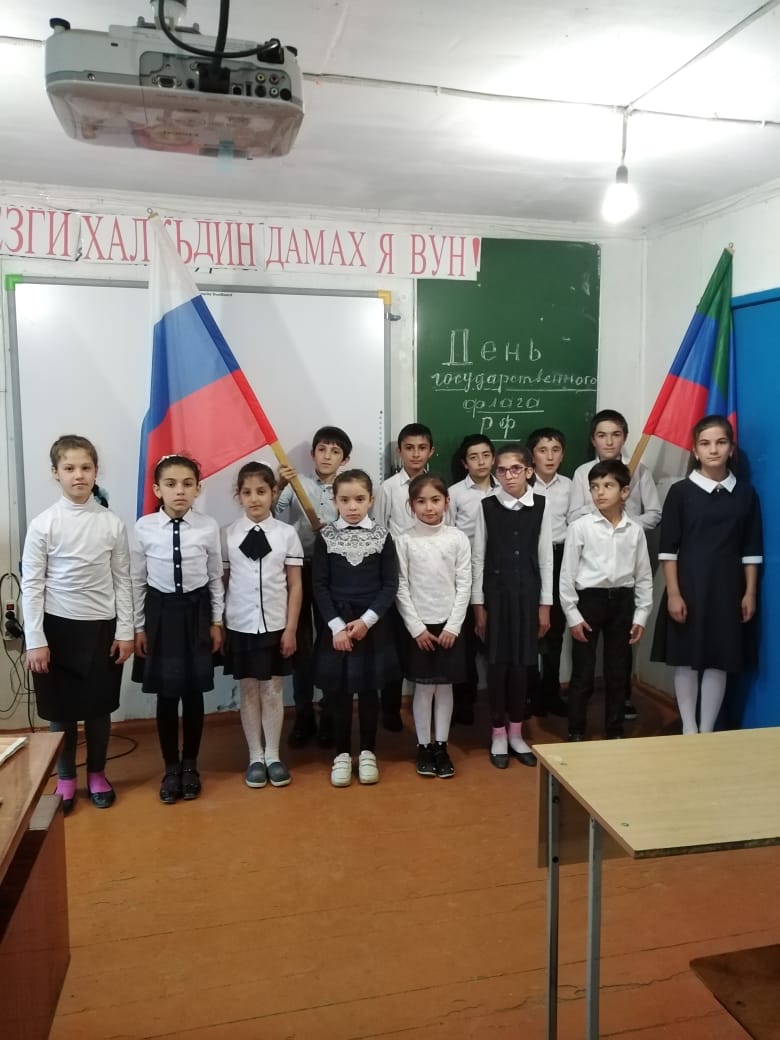        Ежегодно,  22 августа,  все  россияне  празднуют  День  государственного  флага  Российской Федерации.
    В  МКОУ  «Шихикентская  СОШ»  24 августа  ко  Дню  флага России  для  учащихся  4-10  классов  было  проведено  мероприятие  «Российский  триколор».     Мероприятие  началось  с  Гимна России.       На мероприятии ребята узнали, в  каком  году  введен  флаг  Российской Федерации  и  что  символизирует  каждый  цвет  на  флаге.  Было  рассказано  о  том, что  отцом  российского триколора  считают  Петра I.  В 1705 году  он  Указом  повелел  на  русских  торговых  судах  поднимать  бело-сине-красный флаг. Царь  лично  начертил  образец,  определив  порядок  полос.   Цвета  символизируют   лучшие, человеческие  качества: белый - благородство,  синий - честность,  красный – смелость  и  великодушие.
     На  мероприятии  проводились  интересные  конкурсы   с  классными  руководителями  и ст. вожатой.  Ребята отвечали  на  вопросы  викторины.     Педагог- психолог Муслимова Р.Т. выступила  с  обзором книжно-иллюстративной  выставки  "Наша родина - Россия".  Они  узнали  много  нового  и  интересного, а  все  желающие  смогли сфотографироваться  с  флагом  на  память.    Эта  встреча  еще  раз показала, что  каждый человек   может  ощутить себя частью  великой и  сильной  державы, гордится, что  мы дети  Великой  России.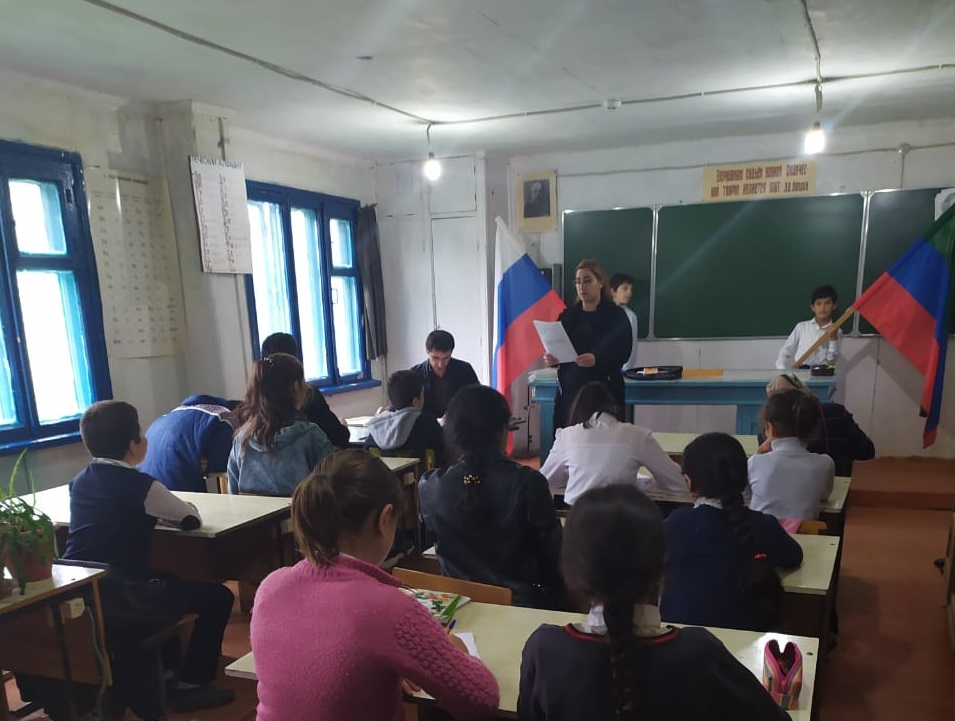 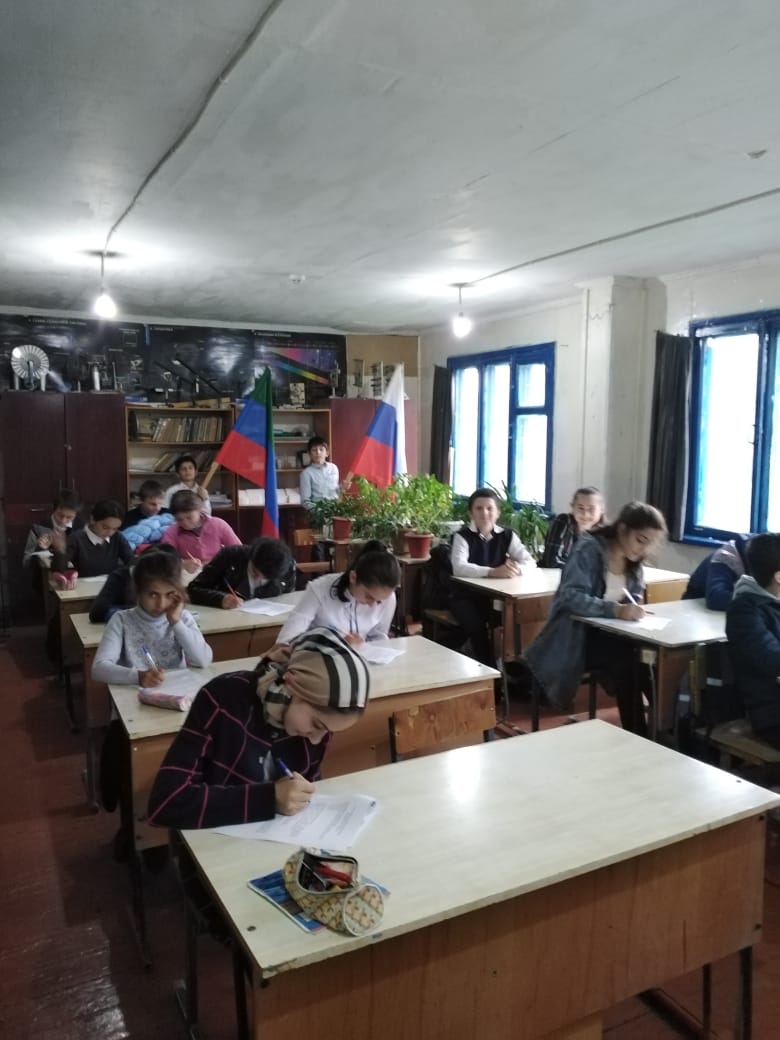 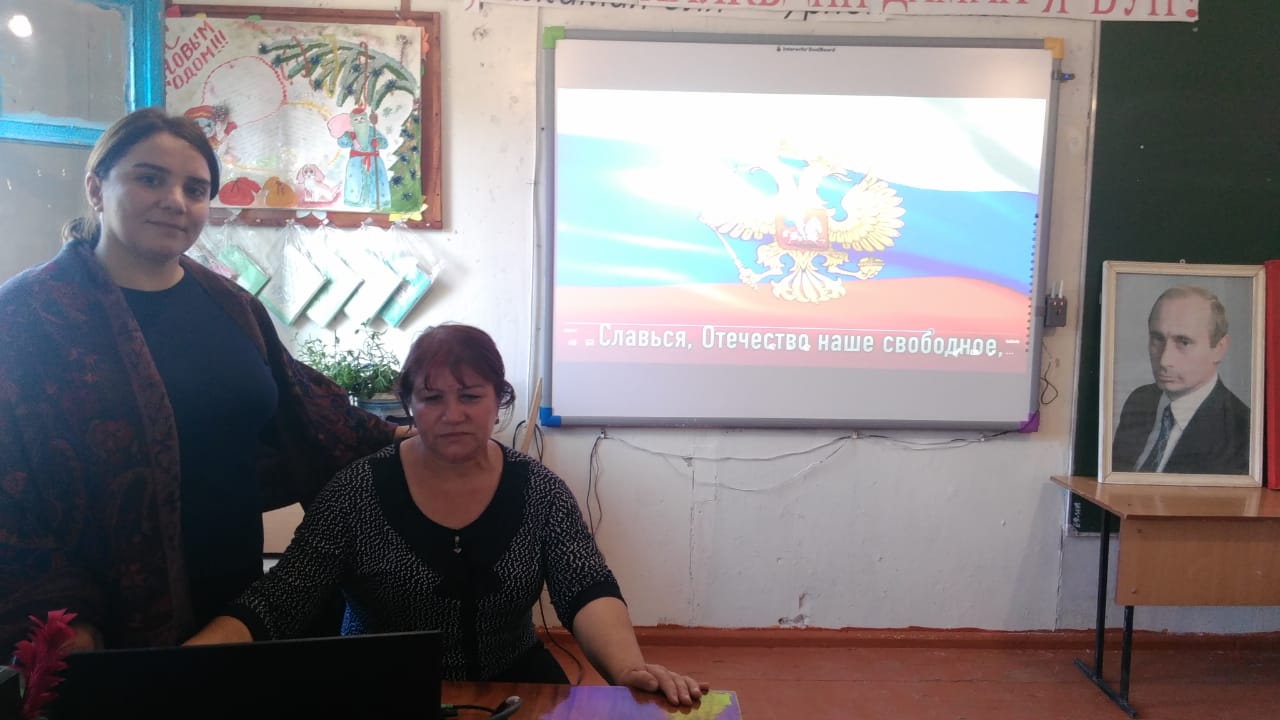 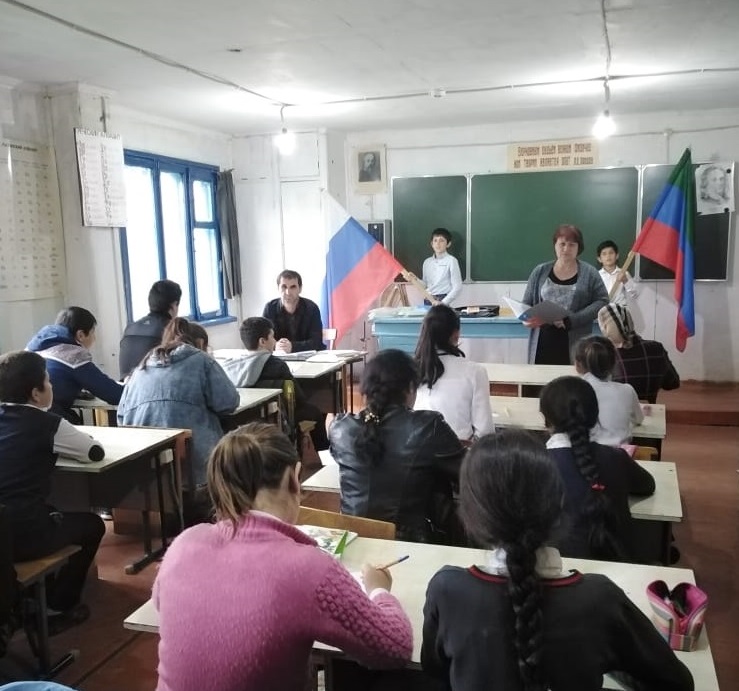 